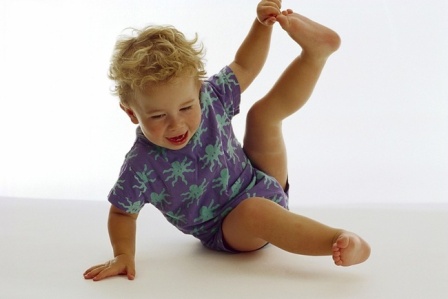 Подготовила и провелаИнструктор по физической культуре:Нестерова О.В.Если Ваш ребенок  жалуется на усталость после прогулки и слишком быстро снашивает  обувь, то, возможно, у него развивается  плоскостопие. Для профилактики развития плоскостопия можно проводить следующий комплекс упражнений…КОМПЛЕКС УПРАЖНЕНИЕ ПРИ ПЛОСКОСТОПИИ (для детей от 6-7лет) 1. Ходьба (по 20-30сек)- на носках руки вверх- на пятках, руки на пояс- на наружном своде стоп, пальцы согнуты, руки на поясе- с мячом (теннисным)- зажать стопами, ходить на внешней стороне стоп2. Стоя на палке (обруче)- полуприседания и приседания, руки вперед или в стороны                                                     повтор 6-8 раз- передвижение вдоль палки- ставить стопы вдоль или поперек палки   повтор 3-4 раза3. Стоя- на наружном своде стоп- поворот туловища влево-вправо (повтор 6-8раз)- поднимание на носках с упором на наружный свод стопы (8-10раз)4. «Лодочка»-лежа на животе одновременно поднять руки, голову, ноги и держать до 1 минут (повтор 2-3раза)5. «Угол»-лежа на спине держать ноги под углом 45гр (от 4-6раз)6. Сидя- сгибание- разгибание пальцев стоп (до 10раз)- максимальное разведение и сведение пяток не отрывая носков (до 10раз)- с напряжение тянуть носки на себя и от себя, колени прямые (10раз)- соединить стопы, колени прямые (10раз)- захватывание и приподнимание пальцами стопы карандаша (от 6-10раз)- захватывание и приподнимание стопами малого мяча (6-8 раз) 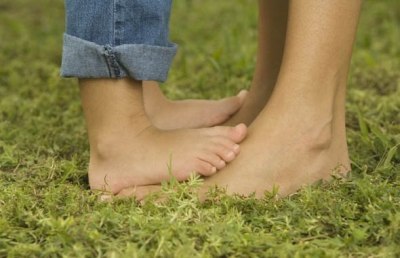 